Cycle 3 :  Niveaux A1/A2Entrée culturelle : La personne et la vie quotidienneThème : L’école : le quotidien à l’école, la préparation de la rentrée, attitudes et comportements de l’enfantObjectifs : Appréhender le champ lexical de l’écoleApprendre à parler et/ou dire les comportements d’un enfant/d’un élèveParler de soi, de ses sentiments, de ses relations avec les autresDOCUMENT 1 : LEKOL K’AY WOUPRANManman di konsa dèmen nou kay achté tousa i fo pou rantré lékòl.- Ka i fo? papa mandé.- Onlo biten, manman réponn. Kon : on sak-lékòl nèf, on trous, é soulyé.- Soulyé ankò ? papa hélé. Mé sa pa posib ! …- I ka manjé soup pou lonji, manman di. É lè i lonji, pyé a-y ka lonji osi. Lè landèmen, mwen ay fè konmisyon é manman, é pou sé soulyé-la nou on tijan lévé babyé, davwa mwen an té vlé on pè ténis, mé manman di konsa i té kay achté on pè soulyé an kui byen kòsto é si i pa té agou an-mwen, nou té kay rantré akaz, é papa té kay tonbé an zo an-mwen. …Aprésa manman achté on méchan sak lékòl pou mwen, é èvè sak-lékòl-la nou ké pran bon pyé lè lékòl lagé, nou ké jwé a jété-yo an janm a kanmarad an-nou pou fè yo jété kò a-yo atè. Ti Nikola, Sempé Goscinny, Caraib-Edition, 2014PROPOSITION D’ACTIVITÉS À MENER AVEC LE DOCUMENT 1LIRE ET COMPRENDREExemples de questionsDi aki sé diféran mètpyès-la an tèks-la (A1)Aki moman a lanné-la istwa-la ka pasé ? (A1)Ka timoun-la k’ay fè avè manman-y ? (A1)Kijan papa-la réaji lè yo anonsé-y sa yo ni lentansyon achté ?  (A2)Ka timoun-la té vlé an magazen soulyé la ? (A1)Ès yo ba-y sa i té vlé ? (A1) Ka manman-la té pisimé achté anplas a sa timoun-la té vlé ? (A1)Ki mènas manman-la ka fè timoun-la ? (A2)Ka dènyé kanman a tèks-la ka fè-w di si karaktè a timoun-la ? (A2)PARLER  Di yonndé fraz otila ou ka di sa ou fè pou paré rantré a-w. (A1/A2) POINTS DE LANGUE POUVANT ETRE ABORDÉSTravailler sur le passé  identifier le temps verbal / absence de marqueur de temps Phonologie : « an » et « en »DOCUMENT 2 : LAKANTINLékòl, ni on kantin, é ni sa ka manjé adan-y é yo ka kriyé-yo dimi-pansyonè. Mwen é sé lézòt kanmarad-la, nou ka rantré manjé akaz an-nou : sèl-la i ka rété an lékòl-la, sé Èkzòd, davwa i ka rété on jan lwen.Sé pousa, an rété sézi é an pa pran-y lè manman é papa di-mwen, yè, an té kay manjé an lékòl-la, anmidi jòdla.Papa é mwen, nou pou vwayajé dèmen, manman di-mwen, é nou pé ké la près tout lajouné-la. Sé pousa nou di-nou konsa, pou on fwa, ti doudou an-mwen, ou té kay pé rété manjé an lékòl-la.Mwen, an mèt-mwen ka pléré é ka hélé, an pa té k’ay rété manjé an lékòl-la, sa té pit, sèten sa pa té bon menm é an pa té vlé rété tout lajouné an lékòl-la. […]Lè midi rivé, an vwvè sé kanmarad-la ka pati akaz a-yo manjé, an wouvin trapé on gwo boul an gòj an-mwen. Mwen ay apiyé si masonn-la é sa pa té ka di-mwen ayenmenm jwé kristal èvè Èkzòd. Lèwgadé, klòch-la sonné é nou ay mèt-nou an ran. Sa komik, ran pou ay manjé ; a pa kon lakoutimyé, davwa tout lékòl-la mélanjé, é ou ka vin touvé-w owa dé boug ou près pa konnèt. Erèzdibonnè, an té ni Èkzòd èvè mwen.Ti Nikola, Sempé Goscinny, Caraib-Edition, 2014PROPOSITION D’ACTIVITÉS À MENER AVEC LE DOCUMENT 2LIRE ET COMPRENDREExemples d’activitésSa pou fè : Lyanné prèmyé mòso a fraz-la avè dézyèm mòso silon sa ou konprann an tèks-la.PARLER A1Ola ou ka manjé lémidi?   A2  Di si ou pisimé manjé lakantin oben aka fanmi a-w é poukisa POINTS DE LANGUE POUVANT ETRE ABORDÉSTemps verbal : présent Phonologie : in / en / an    DOCUMENT 3 : ON BON TIMOUNAn sé on bon timoun ! A pa mwen ka di sa, Sé manman é papa Yo menm, épi dòt moun. An ka kwè an savé pouki yo ka di sa : Sé davwa, mézanmi, an konnèt di bonswa, An toujou di bonjou, mèsi épi ovwa ; Padon souplè, mésyé, an pa’a obliyé sa ! Zòt osi mézanmi, Si zò vlé toutmoun di Zòt sé timoun janti, Toujou di sa osi Epi, rèspèkté-yo, Pa janmé di-yo kyip, Pa répliké ba-yo Pa réponn krak pou krik ... Mi sé konsa, timoun, Zò tout ké bon timoun ! Tout timoun sé timoun, Tout granmoun sé granmoun. Fò pa timoun konpwann Yo ja granmoun, ou tann? Fò pa timoun vlé kwè Yo zanmi a granmoun Lonnè épi rèspè timoun douwé granmoun, Lonnè épi rèspè granmoun ni ba timoun. Jo CLEMENCE, Poèmes Parolines, 2004 PROPOSITION D’ACTIVITÉS À MENER AVEC LE DOCUMENT 3LIRE ET COMPRENDREExemples d’activitésKwaré sé bon répons-laTimoun-la i ka palé an poézi-la, moun ni labitid di oben touvé: (A1)I movéI malélivéI bonI chastrenI ni lèd mannyèI kaponI jantiI mansousyéI byennélivéDapré timoun-la i ka palé an poézi-la, moun ka di i bon timoun davwa i ka  … (A1)Di bonjouDi padonPran san mandéDi kyip Di soupléRéponn granmounSilon timoun-la ki ka palé la : (A2) Timoun dwèt aji kon granmounGranmoun sé granmounTimoun a pa zanmi a granmounTimoun sé timounLonnè é rèspé sé sa….  (A2)Granmoun douwé timounTimoun douwé granmounGranmoun é timoun douwé yonn ba lòtPARLER Bay  yonndé fraz ka di sa timoun dwèt fè pou yo pé di yo sé on bon timoun. (A1/A2)POINTS DE LANGUE POUVANT ETRE ABORDÉSPronoms personnels sujet et complémentDOCUMENT 4 : 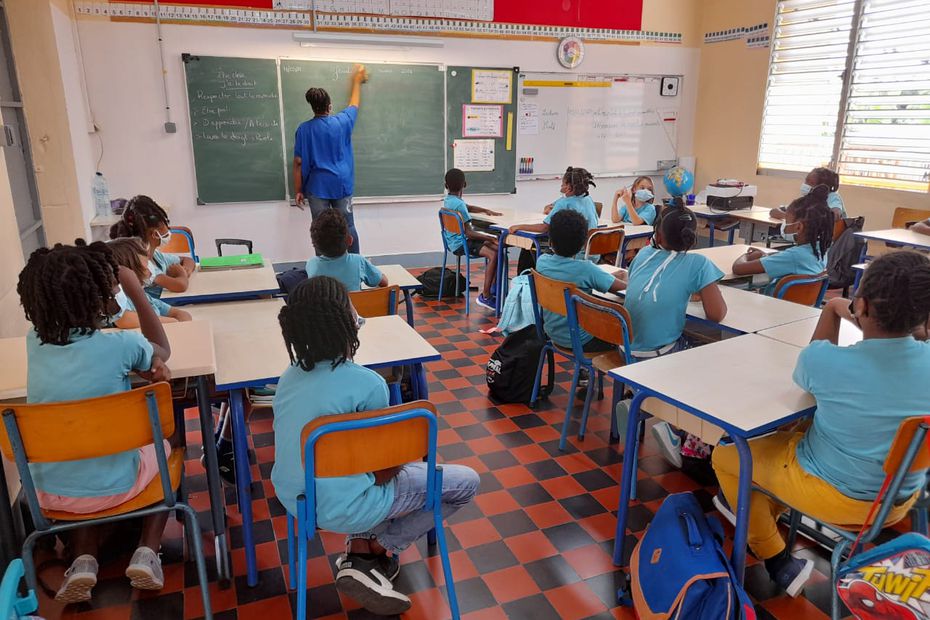 Source de la photo : https://la1ere.francetvinfo.fr/guadeloupe/l-academie-de-guadeloupe-maintient-la-rentree-mais-les-syndicats-et-les-elus-sont-dubutatifs-1085692.htmlPROPOSITION D’ACTIVITÉS À MENER AVEC LE DOCUMENT 4PARLERDékatyé zimaj-la. Di sa ou ka vwè anlè foto-la. (A1/A2)ÉCRIRE Demander à l’élève de donner un titre au document (A1/A2)DOCUMENT  5 (AUDIO) : PREMYE KONTRE – BYENBONJOU, ASSIMILPROPOSITION D’ACTIVITÉS À MENER AVEC LE DOCUMENT 5ÉCOUTER ET COMPRENDREApré ou kouté dokiman-la réponn sé kèsyon-laKi non a misyé la ? (A1) Ki non a madanm-la ? (A1)Ki nivo a madanm-la an kréyòl ?Kilès adan sé dé moun-la ki moun Sendomeng ?Kimoun ki misyé Goranm ? Ka madanm-la ka di asi pwofésè a-y ? (A2)Dèpi konmen lanné, misyé-la ka rété Bastè ?Ka madanm-la ka fè Bastè ? (A2)Ola madanm-la k’ay ? (A1)RÉAGIR ET DIALOGUERA partir du document audio, imaginer une interaction entre 2 ou plusieursélèves où ils auraient à se présenter (A1/A2) DOCUMENT  6 : ZÉFÉ ON ZÉLÈV BIZWEN - ADAN KOLÈJ-LAPROPOSITION D’ACTIVITÉS À MENER AVEC LE DOCUMENT 6ÉCRIRE Remplir les cases avec le mot qui correspond :A1 : A partir de la liste de mots : tablo, pwennbik, fèy, kayé, poubèl, règ, agrafèz ….A2 : sans proposition Ecrire une ou 2 phrases en réutilisant les mots du lexique (A2), le présent et s’il le souhaite l’expression de la possession.PROPOSITION D’ACTIVITÉS À MENER AVEC LES TEXTES RÉAGIR ET DIALOGUERExemple d’exercice possible à partir des textesDoc 1 :  Jeux de rôle : les élèves pourraient imaginer une scène entre un parent et son enfant dans un supermarché/ à la librairie au moment où ils vont faire leur achat de rentrée Doc 2 : Imaginer un dialogue entre ces deux comparses sur les rangs de la cantine  Corpus cycle 3 :La personne et la vie quotidienneNaratè-la ni labitid …Ka fè sav sé lè pou sé timoun-la ranjé-yo an ran Naratè-la é kanmarad a-yon lakantinAn lékòl-la, ni ….Tris I trisMoun ka manjé lakantin sé ….lè i vin sav désizyon a fanmi a’yÈkzòd  … An menm lékòl ki naratè-laManman é papa naratè-la désidé …Ni on zanmi lakantinNaratè-la té kòlè dimi-pansyonnèNaratè-la vé pa jwé kristal Ka rété toupré lékòl-laLakantin, on klòch naratè-la ka manjé lakantinAnfinalfdikont, naratè-la kontanManjé a kaz a-y